WasSport, Spiel und Spass, ganz nach Lust und Laune, selbstorganisiert, offenes, freies SpielWoSporthalle der Schule Hessgut Liebefeld Untere Turnhalle ab der 3. KlasseFussball ab 15.35h in der Reithalle SteinhölzliWannJeden Mittwoch von 15-17 Uhr. Startdatum 19.10.2022 – 05.04.2023 (ohne Ferien).WerSchülerinnen und Schüler ab der 3. Klasse bis 9. Klasse.WieSportkleidung, Hallenschuhe und Trinkflasche mitbringen.Die              Verantwortung ist Sache der Teilnehmenden. 1 Jugendarbeitende/r und 2 Jugendjob-    börsler*innen begleiten das Angebot.Unterstützung gesuchtWir suchen Freiwillige, die mithelfen, die Halle zu betreuen. Interessierte melden sich bei:Lea Roth, Jugendarbeiterin079 366 85 14 lea.roth@koeniz.ch InfosKurzfristige Änderungen auf www.juk.ch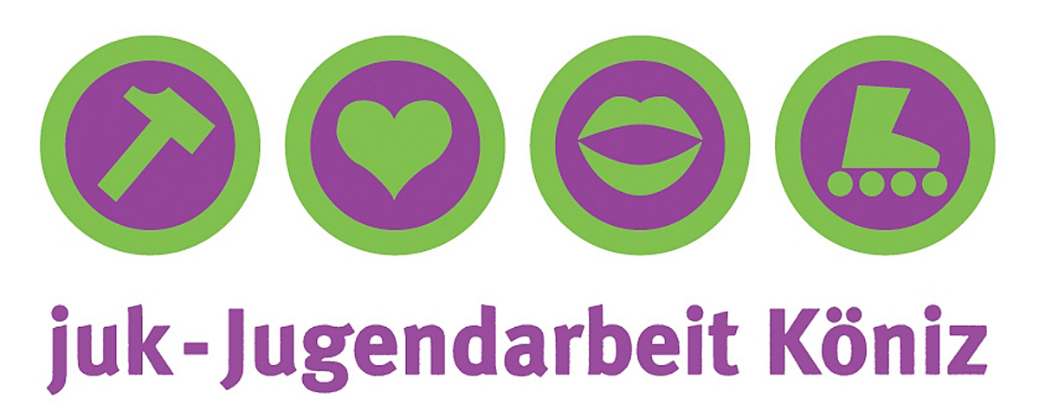 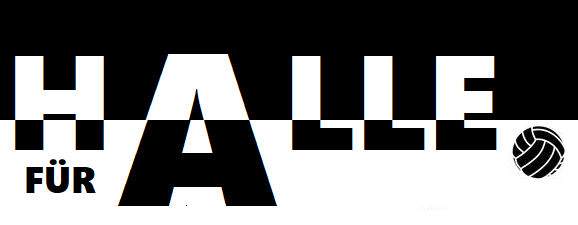 